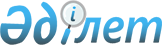 О председательстве в органах Евразийского экономического союзаРешение Высшего Евразийского экономического совета от 11 декабря 2020 года № 27.
      Примечание ИЗПИ!
Вводится в действие с 01.01.2021 г.
      В соответствии с пунктом 4 статьи 8 Договора о Евразийском экономическом союзе от 29 мая 2014 года Высший Евразийский экономический совет решил:
      1. Определить Республику Казахстан государством, председательствующим в 2021 году в Высшем Евразийском экономическом совете, Евразийском межправительственном совете и Совете Евразийской экономической комиссии.
      2. Настоящее Решение вступает в силу с 1 января 2021 г.
					© 2012. РГП на ПХВ «Институт законодательства и правовой информации Республики Казахстан» Министерства юстиции Республики Казахстан
				
Члены Высшего Евразийского экономического совета:
Члены Высшего Евразийского экономического совета:
Члены Высшего Евразийского экономического совета:
Члены Высшего Евразийского экономического совета:
Члены Высшего Евразийского экономического совета:
От Республики Армения
От Республики Беларусь
От Республики Казахстан
От Кыргызской Республики
От Российской Федерации